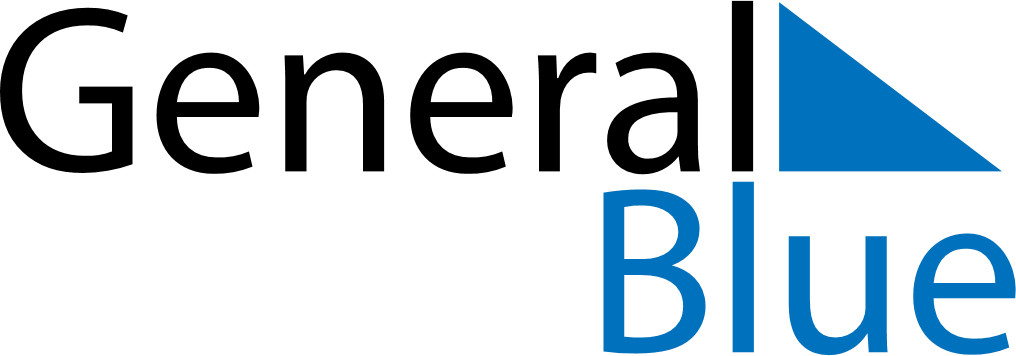 1599 1599 1599 1599 1599 1599 1599 FEBRUARYSundayMondayTuesdayWednesdayThursdayFridaySaturdayFEBRUARY123456FEBRUARY78910111213FEBRUARY14151617181920FEBRUARY21222324252627FEBRUARY28MY NOTES